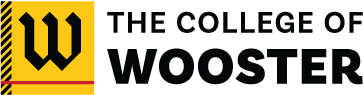 Office of Alumni & Family Engagement | Gault Alumni Center1012 Beall Ave. | Wooster, OH 44691(330) 263-2533 | alumni@wooster.eduDistinguished Alumni Award Nomination FormThe Distinguished Alumni AwardThe Distinguished Alumni Award (DAA) is presented annually at Alumni Weekend in June, to two or three alumni who have distinguished themselves in the following areas:Professional CareerService to HumanityService to WoosterDAA honorees must exemplify Wooster’s dedication to excellence and commitment to service. Any Wooster staff, faculty member, or alumnus/a can submit nominations for the DAA, and each year’s honorees are selected by a subcommittee of The Alumni Board.The Nomination ProcessTo nominate an alumnus/a to be considered for the Distinguished Alumni Award, please complete the form below. In addition, please provide:A personal letter of recommendation, andSupporting materials such as links to online articles or websites about the nominee.All nominees will stay in the pool for five years and are selected approximately one year before they will be recognized.Sample TimelineFall 2023 – Alumni Board begins review of candidates for 2025Spring 2024 – Alumni Board makes final decision on honorees for 2025Summer 2024 – Honorees notified about the 2025 recognition at Reunion WeekendJune 2025 – Honorees recognized at Reunion WeekendNomination FormTo be completed by the nominator:Your Name___________________________________________________________________Affiliation/Class Year____________________Email_________________________________________________________________________Name of Alumnus/a being nominated for the DAA__________________________________________Briefly describe why this alumnus/a should be awarded the Distinguished Alumni Award.Nominee’s Class Year_____________Nominee’s Occupation/Career Field__________________________________________Please include supporting documentation so that your nominee will receive full consideration.Nominations and supporting materials can be sent via email to alumni@wooster.edu or mailed to the Gault Alumni Center, 1012 Beall Avenue, Wooster, OH 44691.Questions should be directed to the Office of Alumni & Family Engagement at alumni@wooster.edu or (330) 263-2533.Form updated Fall 2023